Eléments de correction du CCF 2ème  évaluationExercice 1 :Partie A : On a :  =  soit  = 8  et donc  = 8 et on a  =  donc  = 0,004.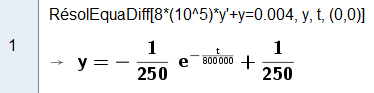 Partie B : La limite de  en + est nulle donc la déformation limite est 0,004.La dérivée de f est f ‘(t) = 0,0041,25    donc f ‘(t) > 0 et f est croissante sur l’intervalle [0 ; +[.Au bout d’une semaine, soit 7243600 secondes, la déformation est         f(604800)  0,0021.a)  b) c) 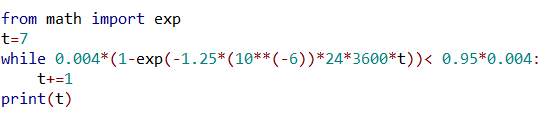 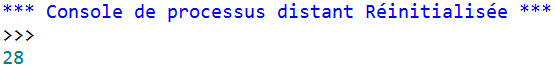 Exercice 2 :Partie 1 :L’intervalle de tolérance est [179 ; 181] et la probabilité est 1 – P(179  X  181) soit environ 0,11.Partie 2 :: p  0,9.Sous , la zone d’acceptation est [0,9 – 1,96; 0,9 + 1,96] soit [0,84 ; 0,96].La fréquence de l’échantillon est 0,89 et cette fréquence est comprise dans la zone d’acceptation donc l’entreprise ne peut pas refuser l’hypothèse   au seuil de risque de 5% et ne peut pas douter de l’affirmation de la scierie.